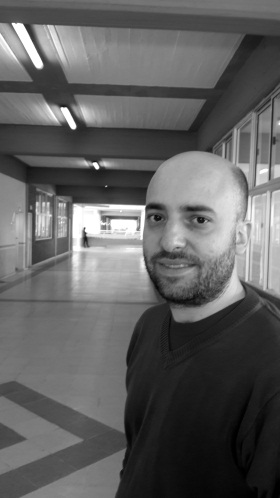 SERGIO IVÁN BRATICEVICPerfilEs Licenciado en Geografía y Doctor en Antropología, ambos títulos obtenidos en la Facultad de Filosofía y Letras, Universidad de Buenos Aires, Argentina. Actualmente, se desempeña como Investigador Asistente de CONICET (Consejo Nacional de Investigaciones Científicas y Técnicas) con lugar de trabajo en el Instituto Interdisciplinario de Tilcara, Provincia de Jujuy, perteneciente a la misma unidad académica. Sus líneas de investigación son la antropología económica, la geografía rural y los procesos de valorización inmobiliaria. Sus artículos componen números de revistas que forman parte del Centro Argentino de Información Científica y Tecnológica (CAICyT), así como diversas publicaciones internacionales de países como Brasil y México. Asimismo, integra diversos proyectos de investigación de la UBA y el CONICET. Publicaciones destacadas• Braticevic, S. (2017) “Valorización inmobiliaria reciente en la Quebrada de Humahuaca. El caso de la localidad de Tilcara, Provincia de Jujuy, Argentina”. Revista Economía, Sociedad y Territorio, v. XVIII, n. 56. Colegio Mexiquense A. C. [ISSN: 1405-8421] [e-ISSN: 2448-6183]
Link: https://est.cmq.edu.mx/index.php/est/article/view/1133/1334
DOI: http://dx.doi.org/10.22136/est01133
• Braticevic, S. (2017) “Avance reciente de la frontera productiva y resistencia indígena en la formación social del norte argentino”. Revista Clepsidra, v. 4, n. 8. Núcleo de Estudios sobre Memoria. [e-ISSN: 2362-2075]
Link: http://memoria.ides.org.ar/revista-clepsidra
• Braticevic, S. (2017) “Potencial de la bioenergía en la Provincia de Tucumán, Argentina. Análisis y perspectivas desde el concepto de desarrollo sostenible”. Revista GeoPantanal, v. 12, n. 22. Universidade Federal de Mato Grosso do Sul, Câmpus do Pantanal, Corumbá, Brasil. [ISSN: 1517-4999] [e-ISSN: 2446-8681]
Link: http://seer.ufms.br/index.php/revgeo/article/view/3757
• Braticevic, S. (con Antônio Firmino de Oliveira Neto y Carlos Martins Júnior) (2017) “A produção do território”. Revista Geofronter, v. 2, n. 1. Universida de Estadual de Mato Grosso do Sul, Dourados, Brasil. [ISSN: 2447-9195]
Link: http://periodicosonline.uems.br/index.php/GEOF/issue/view/104
• Braticevic, S., Mendes y Mariani (2015) As múltiplas fronteiras presentes no atendimento à saúde do estrangeiro em Corumbá, Brasil. Revista Saúde e Sociedade, Volumen 24, número 4. Universidade de São Paulo, Faculdade de Saúde Pública; Associação Paulista de Saúde Pública, São Paulo, Brasil. http://www.scielo.br/scielo.php?pid=S0104-12902015000401137&script=sci_abstract&tlng=pt
• Braticevic, S. y L. Cabana (2014) Aplicación de políticas públicas orientadas a Pueblos Indígenas. Un análisis comparativo del avance de la frontera agraria y sus contradicciones. Revista Estado y Políticas Públicas, número 2, año 2. Área de Estado y Políticas Públicas, FLACSO Argentina, Buenos Aires. http://politicaspublicas.flacso.org.ar/files/revistas/1400701262_articuloinvestigacion4.pdf
• Braticevic, S. (2013) Apropiación diferencial y puesta en producción del espacio misionero. El caso del Alto Uruguay: avance de la frontera agraria, hipótesis de conflicto y consolidación del tabaco. Revista Papeles de Trabajo, número 26 Julio/Diciembre. Centro de Estudios Interdisciplinarios en Etnolingüística y Antropología Socio-Cultural, Rosario. http://www.scielo.org.ar/scielo.php?script=sci_arttext&pid=S1852-45082013000200003&lng=es&nrm=iso&tlng=es
• Braticevic, S. (2013) Aportes a los estudios de frontera a partir del avance productivo en el norte argentino con dos casos testigo. Revista Transporte y Territorio, número 9, segundo semestre. Programa Transporte y Territorio, Instituto de Geografía Facultad de Filosofía y Letras, Universidad de Buenos Aires. http://revistascientificas.filo.uba.ar/index.php/rtt/article/view/306/284Participación en proyectos de investigaciónProyecto de Investigación Científica, Secretaría de Ciencia y Técnica de la UBA (UBACyT 182): “Aportes a los estudios de frontera a partir de la valorización inmobiliaria reciente. El caso de la Quebrada de Humahuaca”. Período: 2018-2020.Programa de apoyo a la investigación en el Instituto Interdisciplinario de Tilcara (PAITI-FFyL-UBA): “Capitalismo, estado moderno, y los pueblos indígenas en el espacio surandino (NOA y Bolivia) en el siglo XX y XI”. Período: 2017-2020.Proyecto de Investigación Plurianual, CONICET (CONICET-PIP 385): “Minería, territorio y sociedad. Evolución de los paisajes mineros en el espacio surandino (noroeste argentino, sur de Bolivia) en el tiempo largo”. Período: 2017-2019.ContactoPágina web: https://estudiosfronterasregiones.wordpress.com/braticevic/ Correo electrónico: sergiobraticevic@gmail.com 